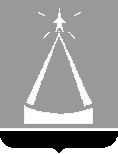 СОВЕТ ДЕПУТАТОВГОРОДСКОГО ОКРУГА ЛЫТКАРИНОРЕШЕНИЕ28.07.2022 № 238/30г.о. ЛыткариноО прекращении полномочий Избирательной комиссиигородского округа Лыткарино Московской области  и ликвидации юридического лицаРуководствуясь федеральными законами от 14.03.2022 №60-ФЗ «О внесении изменений в отдельные законодательные акты Российской Федерации», от 06.10.2003 №131--ФЗ «Об общих принципах организации местного самоуправления в Российской Федерации», от 08.08.2001 №129-ФЗ «О государственной регистрации юридических лиц и индивидуальных предпринимателей», Уставом городского округа Лыткарино Московской области, Совет депутатов городского округа Лыткарино решил:Полномочия Избирательной комиссии городского округа Лыткарино Московской области считать прекращенными 31.12.2022.Ликвидировать юридическое лицо - «Избирательная комиссия городского округа Лыткарино Московской области».Утвердить состав ликвидационной комиссии Избирательной комиссии городского округа Лыткарино Московской области (далее ликвидационная комиссия) (прилагается).Ликвидационной комиссии:В течение трех рабочих дней после даты принятия настоящего решения направить в орган, осуществляющий государственную регистрацию юридических лиц (далее-регистрирующий орган), уведомление о принятии решения о ликвидации Избирательной комиссии городского округа Лыткарино Московской области;Опубликовать в «Вестнике государственной регистрации» сообщение о ликвидации Избирательной комиссии городского округа Лыткарино Московской области; В установленные сроки письменно сообщить в органы службы занятости о ликвидации Избирательной комиссии городского округа Лыткарино Московской области; В установленном законодательством порядке урегулировать трудовые отношения с работниками Избирательной комиссии городского округа Лыткарино Московской области; Провести инвентаризацию имущества и обязательств Избирательной комиссии городского округа Лыткарино, приняв меры по выявлению кредиторов и получению дебиторской задолженности;Уведомить в письменной форме кредиторов о ликвидации Избирательной комиссии городского округа Лыткарино Московской области; Обеспечить завершение исполнения заключенных муниципальных контрактов;Составить промежуточный ликвидационный баланс и представить его на утверждение в Совет депутатов городского округа Лыткарино;Уведомить регистрирующий орган о составлении промежуточного ликвидационного баланса;После завершения расчетов с кредиторами составить ликвидационный баланс и представить его на утверждение в Совет депутатов городского округа Лыткарино;Передать на баланс Комитета по управлению имуществом г. Лыткарино оставшееся муниципальное имущество по акту приема-передачи; Завершить действия по ликвидации Избирательной комиссии городского округа Лыткарино Московской области до 31.12.2022.Опубликовать настоящее решение в средствах массовой информации.Председатель Совета депутатовгородского округа Лыткарино                                              Е.В.СерёгинПриложениек решению Совета депутатовгородского округа Лыткариноот 28.07.2022 № 238/30Состав ликвидационной комиссииПредседатель ликвидационной комиссии:Новичкова Н.В.- председатель Избирательной комиссии городского округа Лыткарино Члены ликвидационной комиссии: Леухина Е.С.- главный эксперт Избирательной комиссии городского округа ЛыткариноЯкшина М.А.- главный эксперт Избирательной комиссии городского округа Лыткарино